В целях совершенствования единой системы оценки качества образования, обеспечения мониторинга качества образования                                           в общеобразовательных организациях Оренбургской области, в соответствии с приказом Федеральной службы по надзору в сфере образования и науки от 21.12.2023 № 2160 «О проведении Федеральной службой по надзору в сфере образования и науки мониторинга качества подготовки обучающихся общеобразовательных организаций в форме всероссийских проверочных работ в 2024 году»приказываю:Утвердить график проведения всероссийских проверочных работ (далее – ВПР) в общеобразовательных организациях Оренбургской области в 2024 году согласно приложению к настоящему приказу.Назначить региональным координатором проведения ВПР в 
2024 году Тырсину Е.Н. – старшего специалиста государственного бюджетного учреждения «Региональный центр мониторинга системы образования Оренбургской области» (далее – ГБУ РЦМСО) (по согласованию).Отделу общего и дошкольного образования совместно с ГБУ РЦМСО:Организовать проведение ВПР.Срок: март – май 2024 годаОбеспечить организационно-методическое и технологическое сопровождение проведения ВПР в Оренбургской области.Руководителям общеобразовательных организаций (далее – ОО), подведомственных министерству образования Оренбургской области:Утвердить порядок организации и проведения ВПР в ОО                             в соответствии с Порядком проведения всероссийских проверочных работ в 2024 году (далее – Порядок), разработанным федеральным государственным бюджетным учреждением «Федеральный институт оценки качества образования» и размещенным на электронных ресурсах: http://fioco.ru/ и http://rcro56.orb.ru/ (раздел «Оценка качества образования»).Назначить координаторов, организаторов в аудиториях, технических специалистов, ответственных за проведение ВПР.Провести информационно-разъяснительную работу с учителями, родителями о целях, задачах и формате проведения ВПР.Рекомендовать руководителям муниципальных органов, осуществляющих управление в сфере образования (далее ‒ МОУО):Утвердить порядок организации и проведения ВПР в ОО в соответствии с Порядком.Назначить муниципального координатора для организации и проведения ВПР.Обеспечить организацию и проведение ВПР в ОО, расположенных на территории МОУО, в соответствии с утвержденным Порядком.Руководителям ОО обеспечить:Назначение координаторов ОО, организаторов в аудиториях, технических специалистов, ответственных за проведение ВПР.Проведение информационно-разъяснительной работы с учителями, родителями о целях, задачах и формате проведения ВПР.Проведение ВПР в соответствии с утвержденным Порядком.Соблюдение объективности проведения и проверки ВПР.Управлению контроля и надзора, лицензирования и аккредитации образовательных организаций обеспечить контроль за объективностью проведения ВПР.Контроль за исполнением настоящего приказа оставляю за собой.Первый заместитель министра                                                  Н.А. Гордеева	[МЕСТО ДЛЯ ПОДПИСИ]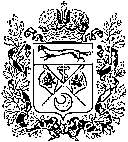 МИНИСТЕРСТВО ОБРАЗОВАНИЯОРЕНБУРГСКОЙ ОБЛАСТИП Р И К А З[МЕСТО ДЛЯ ШТАМПА]г. ОренбургО проведении всероссийских проверочных работ в 2024 году